                                            ISTITUTO DI ISTRUZIONE SUPERIORE “PARMENIDE”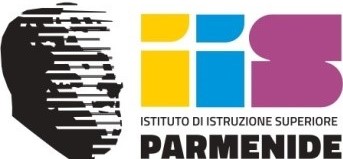                                                                  Via L. Rinaldi, 1 – 84078 Vallo della Lucania (SA)                                                Telefono: 0974 4147  ~  Sito: www.liceoparmenidevallo.edu.it                                         E-mail: sais01200t@istruzione.it  ~  PEC: sais01200t@pec.istruzione.it  Ai docenti dell’IstitutoAl DSGA e personale ATAAll’Albo della ScuolaAl Sito Web della ScuolaSEDEAvviso n.35 SCELTA DEI LIBRI DI TESTOVista la nota operativa MIM n. 8393 del 13/03/2023: Adozione dei libri di testo nelle scuole di ogni ordine e grado - anno scolastico 2023/2024 , si impartiscono le presenti disposizioni per procedere secondo tempistica.Tutti i docenti dovranno scegliere o confermare i libri di testo per le classi previste per il prossimo anno scolastico E COMPILARE LA SCHEDA.I docenti dovranno presentare l’apposita scheda, predisposta dalla segreteria ed ivi in distribuzione, compilata in tutte le sue parti il prima possibile e non oltre il 02 maggio 2023.Ogni docente dovrà compilare una scheda per ciascuna disciplina insegnata e per ogni classe.Le schede dovranno essere consegnate unicamente in segreteria alla sig.ra CARLONE Silvana.MODALITÀ DI SCELTA: Salvo diverso accordo (da prendere, eventualmente, in ambito dipartimentale da effettuarsi su richiesta dei coordinatori di dipartimento – data prevista 26 aprile pv.), la scelta avverrà   nei modi seguenti:I DOCENTI DELLE CLASSI SECONDE (2° ANNO DI CORSO) SCELGONO PER LE PRIME;I DOCENTI DELLE CLASSI QUINTE (5° ANNO DI CORSO) SCELGONO PER LE TERZE;I DOCENTI DELLE CLASSI PRIME (1° ANNO DI CORSO) CONFERMANO PER LE SECONDE;I DOCENTI DELLE CLASSI TERZE (3° ANNO DI CORSO) CONFERMANO PER LE QUARTE;I DOCENTI DELLE CLASSI QUARTE (4° ANNO DI CORSO) CONFERMANO PER LE QUINTE;Calendario relativo ai lavori di cui al presente avviso: SOLO SU ESPRESSA RICHIESTA DEI COORDINATORI  : 26 APRILE 2023, ORE 14,30-16,00, RIUNIONE DEI DIPARTIMENTI02 MAGGIO 2023 ULTIMO GIORNO PER LA CONSEGNA DELLE SCHEDE;Segue pag. successiva12 maggio, ore 15,00-16,30, consigli di classe congiunti, con la pres. degli alunni e gen.,, sez. magistrale;12 maggio, ore 16,30-18,00, consigli di classe congiunti, con la pres. degli alunni e gen.,, sez. classica;19 maggio, ore 15,00-17,00, collegio dei docenti SI RACCOMANDA DI TENERE CONTO DEI TETTI DI SPESA. (I prezzi dei libri devono essere quelli aggiornati)Determinazione dei prezzi dei libri di testo nella scuola primaria e dei tetti di spesa nella scuola secondaria (D.M. n. 781/2013) Ai sensi dell’articolo 15, comma 3, del decreto legge 25 giugno 2008, n. 112, convertito dalla legge 6 agosto 2008, n. 133 e successive modificazioni, con decreto ministeriale di natura non regolamentare sono fissati il prezzo dei libri di testo della scuola primaria e i tetti di spesa dell'intera dotazione libraria necessaria per ciascun anno della scuola secondaria di primo e secondo grado, nel rispetto dei diritti patrimoniali dell'autore e dell'editore, tenendo conto della riduzione dei costi dell'intera dotazione libraria derivanti dal passaggio al digitale e della disponibilità dei supporti tecnologici. Ai sensi dell’articolo 3 del decreto del Ministro dell’istruzione, dell’università e della ricerca del 27 settembre 2013, n. 781, i citati tetti di spesa sono ridotti del 10 % se nella classe considerata tutti i testi adottati sono stati realizzati nella versione cartacea e digitale accompagnata da contenuti digitali integrativi (modalità mista di tipo b – punto 2 dell’allegato al decreto ministeriale n. 781/2013); gli stessi tetti di spesa sono ridotti del 30 % se nella classe considerata tutti i testi adottati sono stati realizzati nella versione digitale accompagnata da contenuti digitali integrativi (modalità digitale di tipo c – punto 2 dell’allegato al decreto ministeriale n. 781/2013). Il collegio dei docenti motiva l’eventuale superamento del tetto di spesa consentito entro il limite massimo del 10%.prezzi dei libri devono essere quelli aggiornati Si riporta qui di seguito stralcio della nota operativa di cui sopra:Adempimenti delle istituzioni scolastiche Le adozioni dei testi scolastici, da effettuarsi nel rispetto dei tetti di spesa stabiliti per le scuole secondarie di primo e secondo grado, o l’eventuale scelta di avvalersi di strumenti alternativi ai libri di testo, sono deliberate dal collegio dei docenti, per l’a.s. 2023/2024, entro la seconda decade di maggio c.a. per tutti gli ordini e gradi di scuola. 2 Ai sensi dell’articolo 15, comma 2, del decreto legge 25 giugno 2008, convertito nella legge 6 agosto 2008, n. 133 e ss.mm., i collegi dei docenti possono confermare i testi scolastici già in uso, ovvero procedere a nuove adozioni. Queste ultime possono riguardare i primi volumi di un corso (classi prime e quarte della scuola primaria, classi prime della scuola secondaria di primo grado, classi prime e terze e, per le sole specifiche discipline in esse previste, classi quinte della scuola secondaria di secondo grado) ovvero i volumi unici. Le adozioni dei seguiti dei testi in più volumi si intendono confermate. Nelle istituzioni scolastiche in cui sono presenti alunni non vedenti o ipovedenti, i dirigenti scolastici avranno cura di richiedere tempestivamente ai centri specializzati la riproduzione dei libri di testo relativi alle classi interessate dalla scelta adozionale e alle successive classi di passaggio, nonché dei materiali didattici protetti dalla legge o l’utilizzazione della comunicazione al pubblico degli stessi. In base all’articolo 1, comma 2, del decreto del Ministero per i beni e le attività culturali del 14 novembre 2007, n. 69, la riproduzione e l’utilizzazione della comunicazione al pubblico si effettuano attraverso la registrazione audio delle opere su qualsiasi tipo di supporto, l'impiego di dispositivi di lettura idonei per gli ipovedenti, la sottotitolazione delle opere e dei materiali protetti visualizzabili e comunque la trasformazione in un formato elettronico accessibile con le tecnologie assistite, secondo quanto previsto dalla legge 9 gennaio 2004, n. 4, recante disposizioni per favorire l'accesso alle persone con disabilità agli strumenti informatici. Si ricorda ai dirigenti scolastici di esercitare la necessaria vigilanza affinché le adozioni dei libri di testo di tutte le discipline siano deliberate nel rispetto dei vincoli normativi, assicurando che le scelte siano espressione della libertà di insegnamento e dell’autonomia professionale dei docenti. Al fine di disporre di un quadro esauriente di informazioni sulla produzione editoriale, si invitano i dirigenti scolastici a consentire gli incontri tra i docenti e gli operatori editoriali scolastici accreditati dalle case editrici o dall’associazione nazionale agenti rappresentanti promotori editoriali (ANARPE), ferme restando le esigenze di servizio e il regolare svolgimento delle lezioni. Con riguardo alla scuola primaria, ove ciò sia possibile, si consiglia di individuare un locale dove i docenti possano consultare le proposte editoriali; i dirigenti scolastici avranno cura di consentire il ritiro, da parte dei promotori editoriali, delle copie dei testi non adottati entro il prossimo mese di settembre. Infine, si rammenta il divieto di commercio dei libri di testo ad opera del personale scolastico (art. 157 del d.lgs. 16 aprile 1994, n. 297)Vallo della Lucania, 03 aprile 2023Il Dirigente scolasticoProf. Francesco MASSANOVAFirma     autografa     omessa     ai sensi dell'art.   3   del   D.Lgs.   n. 39/1993.Tipologia scuola1° anno2° anno3° anno3° anno4° anno5° annoLICEO delle SCIENZE UMANE320,00183,00310,00310,00236,00248,00LICEO LINGUISTICO335,00193,00310,00310,00236,00248,00LICEO CLASSICO335,00193,00382,00382,00315,00325,00LICEO MUSICALE284,00183,00183,00304,00236,00248,00